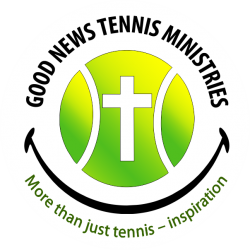 COLOURED BALL TOURNAMENT ENTRY FORMGNTM INFORMATION / GNTM INLIGTINGNotes / NotasFifteen minutes before arrival time there will be a short talk on the love of tennis out of a Biblical perspective.  Parents are encouraged to attend.  Note this talk is not compulsory.15 minute voor aankoms tyd sal daar ‘n praatjie gehou word oor die liefde vir tennis uit ‘n Bybelse perspektief.  Ouers word aangemoedig om ook by te woon.  Teenwoordigheid is opsionëel.2019 GNTM COLOURED BALL TOURNAMENT CALENDARPlayer Information / Speler InligtingAnswers/AntwoordeName / NaamSurname / VanDate of Birth / Geboorte DatumDate started tennis / Tennis begin datumSchool / SkoolCell / Sel Email / E-posCoach (if applicable) / Afrigter (Indien van toepassingTSA* no. (to be arranged by GNTM) / (hanteer deur GNTM)*Tennis South AfricaSupervising Adult Information / Toesighoudende PersoonAnswers/AntwoordeMother or Father’s name / Ma of Pa se naamCell / SelEmail / E-posOther adult name and surname / Ander volwasse se naam en vanCell / SelEmail / E-posSource of additional information / Bron van addisionele inligtingwww.goodnewstennis.co.zaAdministration Assistant / Administrasie AssistentSmetch SibandaCell / Sel063  821  2101Email / E-posSmilesBan62@gmail.comTournament Director / Toernooi DirekteurPierre LubbeContact numbers / Kontak nommers012-347  9034 ; 078  451  4449Email / E-posadmin@goodnewstennis.co.zaGNTM Bank Details / GNTM Bank BesonderhedeName of account holder / Bank Rekening NaamPA Lubbe operating as GNTMAccount number / Bank nommer6279488799Bank Name / Naam van BankFNBBranch code / Tak kode250655Description / BeskrywingPlayer’s name & tournament dateDate/DatumTime/TydVenue/PlekFormat/FormaatFeeFoeiClosing date /SluitingsdatumEnterYes/NoPaidYes/NoInterestedYes/?/No2019/02/0207:30-10:00Lynnwood Glen T.C.Red Ball (all players)R3002019/01/262019/03/0207:30-10:00Lynnwood Glen T.C.Red Ball (all players)R3002019/02/232019/04/0607:30-10:00Lynnwood Glen T.C.Red Ball (all players)R3002019/03/232019/05/0407:30-10:0010:00-14:00Lynnwood Glen T.C.Red Ball (all players)Orange BallR300R3002019/04/272019/06/0107:30-10:0010:00-14:00Lynnwood Glen T.C.Red Ball (all players)Orange BallR300R3002019/05/252019/07/0607:30-10:0010:00-14:00Lynnwood Glen T.C.Red Ball (all players)Orange BallR300R3002019/06/292019/08/0307:30-10:0010:00-14:00Lynnwood Glen T.C.Red Ball (all players)Orange BallR300R3002019/07/272019/09/0707:30-10:0010:00-14:00Lynnwood Glen T.C.Red Ball (all players)Orange BallR300R3002019/08/312019/10/0507:30-10:0010:00-14:00Lynnwood Glen T.C.Red Ball (all players)Orange BallR300R3002019/09/282019/11/0207:30-10:0010:00-14:00Lynnwood Glen T.C.Red Ball (all players)Orange BallR300R3002019/10/262019/12/0707:30-10:0010:00-14:00Lynnwood Glen T.C.Red Ball (all players)Orange BallR300R3002019/11/30